1 -  کدام گونه شیمیایی مسطح است؟1 -                               2 -                     3 -                              4 -    2 – گونه های    و       هر دو ساختار چهاروجهی منتظم دارند .   X و  Y    به ترتیب از راست به چپ ، به کدام گروه های جدول تناوبی تعلق دارند ؟1 -  15 – 13                         2 -  13 – 15                     3 -   15 – 17                         4 -  17 – 153 – شکل هندسی کدام دو مولکول یکسان  و شمار الکترون های ناپیوندی لایه ظرفیت اتم های آن ها ، برابر است ؟1 -   O   ،                   2 -          ،                   3 -   ،                    4 -   ،  4 – در کدام گزینه ، شمار جفت الکترون های پیوندی دو مولکول برابر است اما شکل هندسی آم ها یکسان نیست ؟1 -     ،                   2 -          ،   O              3 -   ،                    4 -   ،  5 – مولکول   خمیده است و در مورد هر سه اتم آن قاعده هشت تایی رعایت می شود . کدام عدد اتمی مربوط به عنصر هم گروه با  X است ؟1 -    34                           2 -    17                                      3 – 33                                  4 -   146 – ا گر  A ، B ، C ، D  و E عنصرهای پشت سرهم جدول تناوبی باشند و C  گاز نجیب دوره ی سوم باشد ، کدام مطلب نادرست است ؟   1 -    D  یک فلز قلیایی است .                                           3 – اتم عنصر A   در زیر لایه ی  p ظرفیت خود ، چهار الکترون دارد .                                                                                                                           2 -  B با E  ترکیب یونی با فرمول     می دهد .                 4 -  A  و B   ترکیب کووالانسی     با ساختار خطی تشکیل می دهند .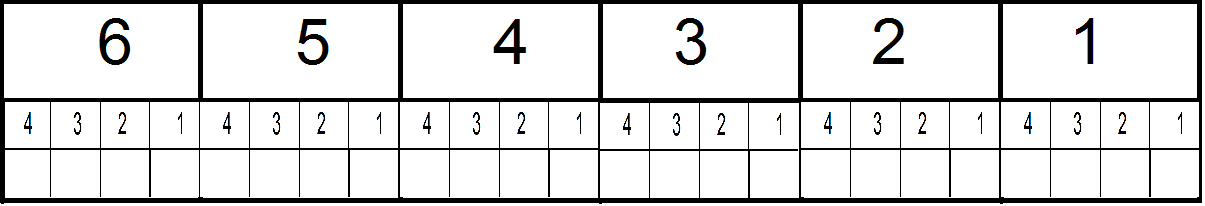 7 -  اگر مولکول     ساختار چهاروجهی نداشته باشد ، کدام مطلب درباره ی آن نادرست است ؟1 –  A  ممکن است عنصری از گروه 18 باشد .                           2 – اتم مرکزی در آن دارای الکترون های ناپیوندی است .3 – اتم مرکزی در آن دارای چهار قلمرو الکترونی است .                  4 -  A  ممکن است عنصری از گروه 16 باشد .8 -  با توجه به جدول زیر که انرژی نخستین یونش چند عنصر اصلی متوالی جدول تناوبی را نشان می دهد ، کدام مطلب نادرست است ؟1 –  F   و B  ترکیبی یونی با فرمول  تشکیل می دهند .                 2 –  F  یک فلز قلیایی خاکی است .3 –  شکل هندسی مولکول حاصل از B و C ، خطی است .              4 -  ساختار مولکول حاصل از C  و A   ، هرم با قاعده ی سه ضلعی است .9 – ساختار لوییس مولکول آسپرین به صورت زیر است . کدام گزینه به ترتیب از راست به چپ تعداد اتم های کربن با آرایش قلمروهای الکترونی سه 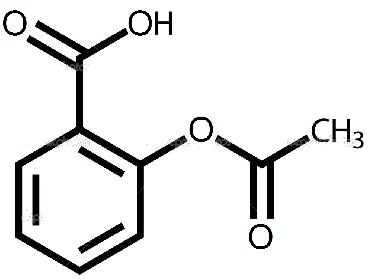 ضلعی مسطح و با آرایش چهار وجهی را در این مولکول نشان می دهد ؟1 – 6  و  3                       2 – 8  و  13 – 1  و  8                       4 – 3  و  610 – در کدام گزینه ، نعداد قلمروهای الکترونی اتم مرکزی در هر دو گونه ی شیمیایی یکسان اما شکل هندسی آن ها متفاوت است ؟1 -       ،                   2 -          ،                 3 -   ،                     4 -   ،  11 – در فرمول ساختاری مقابل ، ترتیب اندازه ی زوایا  کدام است ؟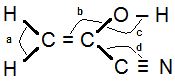 1 -  c   b   a   d                                                 2 -  d   b   a   c        3 -  d   a    b    c                                               4 -    a   c   d   b   12 – کدام عبارت  نادرست  است ؟1 – آرایش قلمروهای الکترونی اتم مرکزی در  O     و       یکسان است .2 – تعداد قلمروهای الکترونی پیرامون اتم گوکرد در      بیشتر از       است .3 – زاویه ی پیوندی  O – S –  0       در مولکول        بزرگتر از       است .4 – شکل هندسی مولکول های   O    و       خمیده است .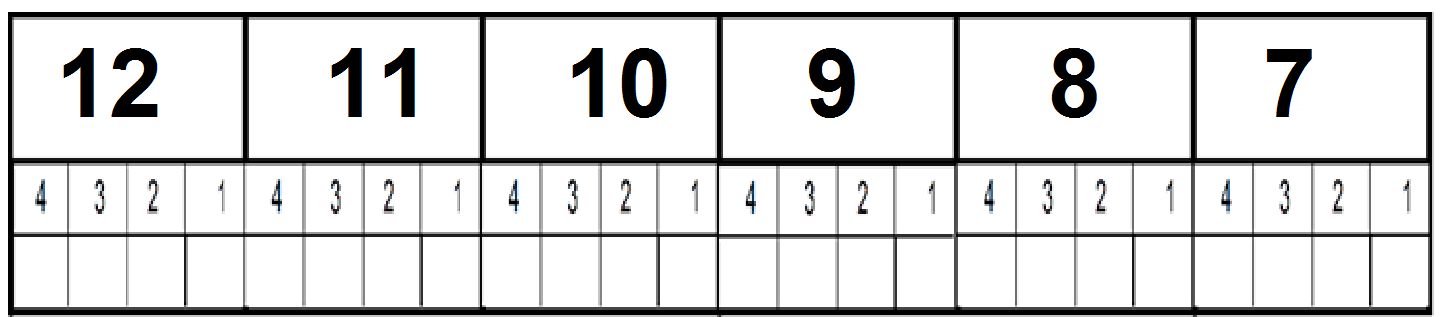 عنصرFEDCBAI7374952081167913121403